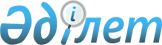 Об организации и объемах общественных работ за счет средств местного бюджета в 2015 году
					
			Утративший силу
			
			
		
					Постановление акимата Сарыагашского района Южно-Казахстанской области от 23 января 2015 года № 19. Зарегистрировано Департаментом юстиции Южно-Казахстанской области 11 февраля 2015 года № 3015. Утратило силу в связи с истечением срока применения - (письмо аппарата акима Сарыагашского района Южно-Казахстанской области от 5 января 2016 года № 01)      Сноска. Утратило силу в связи с истечением срока применения - (письмо аппарата акима Сарыагашского района Южно-Казахстанской области от 05.01.2016 № 01).

      В соответствии с подпунктом 5) статьи 7 и статьи 20 Закона Республики Казахстан от 23 января 2001 года «О занятости населения», постановлением Правительства Республики Казахстан от 19 июня 2001 года № 836 «О мерах по реализации Закона Республики Казахстан от 23 января 2001 года «О занятости населения» акимат Сарыагашского района ПОСТАНОВЛЯЕТ:



      1. Утвердить перечень организаций, в которых будут проводиться оплачиваемые общественные работы в 2015 году, виды, объемы общественных работ и источники их финансирования согласно приложению к настоящему постановлению.



      2. Оплата труда безработных, участвующих в общественных работах, регулируется в соответствии с законодательством Республики Казахстан на основании трудового договора и зависит от количества, качества и сложности выполняемой работы.



      3. На безработных, участвующих в оплачиваемых общественных работах, распространяются трудовое законодательство, законодательство о пенсионном обеспечении и страховании.



      4. Государственному учреждению «Аппарат акима Сарыагашского района» в порядке установленном законодательными актами Республики Казахстан обеспечить:

      1) государственную регистрацию в органах юстиции Республики Казахстан;

      2) официальное опубликование настоящего постановления в периодических печатных изданиях, распространяемых на территории Сарыагашского района и информационно-правовой системе «Әділет»;

      3) размещение настоящего постановления на интернет-ресурсе акимата Сарыагашского района.



      5. Контроль за исполнением настоящего постановления возложить на заместителя акима района Турдалину А.



      6. Настоящее постановление вводится в действие по истечении десяти календарных дней после дня его первого официального опубликования.

      

      Аким района                                Б. Парманов     

      Приложение к постановлению

      акимата Сарыагашского района

      от 23 января 2015 года № 19 Перечень организаций, в которых будут проводиться оплачиваемые общественные работы в 2015 году, виды, объемы общественных работ и источники их финансирования       Примечание: условия труда общественных работ предусматриваются в трудовом договоре, заключаемым между работодателем и гражданином, участвующем в общественных работах.
					© 2012. РГП на ПХВ «Институт законодательства и правовой информации Республики Казахстан» Министерства юстиции Республики Казахстан
				п/нНаименование организацииВиды общественных работКоличество людейОбъемы общественных работИсточник финансирования1Аппараты акима города, поселка, села и сельских округовблагоустройство, озеленение, уборка территории 5667023815 квадратный метрбюджет района

 

 1Аппараты акима города, поселка, села и сельских округовобработка документов сдаваемых в архив, размножение и рассылка документов2630000 штукбюджет района

 

 2Республиканское государственное учреждение «Объединенный отдел по делам обороны города Сарыагаш Южно-Казахстанской области» Министерства обороны Республики Казахстанработа с населением по призыву в ряды Вооруженных Сил, доставка повесток8На территории 26 сельских округовбюджет района3Государственное учреждение «Управление внутренних дел Сарыагашского района Департамента внутренних дел Южно-Казахстанской области» организация работы среди молодежи по пропаганде здорового образа жизни, профилактика правонарушений среди несовершеннолетних («Охрана» и «Порядок») 

 

 150На территории города Сарыагаш, села Абай, поселка Коктерек и сельских округов Алимтау, Жылга, Дарбаза, Куркелес, Жарты тобе, Кабланбек, Жибек жолы, Дербисек, Жемисти, Кызылжар, Акжар Тегисшил, Актобе, Алпамыс батыр, Бирлесу, Бирлик, Биртилек, Бозай, Жамбыл, Жузимдик, Кошкарата, Ошакты, Ушкын бюджет районаВсего750